                     БҰЙРЫҚ                                                                       ПРИКАЗ__________________№ _______                       Астана қаласы                                                                                         город  Астана«Электр энергиясына шекті тарифтерді бекіту туралы» Қазақстан Республикасы Энергетика министрінің 2018 жылғы 14 желтоқсандағы № 514 бұйрығына өзгеріс енгізу туралы	БҰЙЫРАМЫН:1. «Электр энергиясына шекті тарифтерді бекіту туралы» Қазақстан Республикасы Энергетика министрінің 2018 жылғы 14 желтоқсандағы № 514 бұйрығына (Нормативтік құқықтық актілерді мемлекеттік тіркеу тізілімінде 
№ 17956 болып тіркелген) мынадай өзгеріс енгізілсін:көрсетілген бұйрықпен бекітілген Электр энергиясына шекті тарифтер осы бұйрыққа қосымшаға сәйкес жаңа редакцияда жазылсын.2. Қазақстан Республикасы Энергетика министрлігінің Электр энергетикасын дамыту департаменті Қазақстан Республикасының заңнамасында белгіленген тәртіппен:1) осы бұйрыққа қол қойылған күннен бастап бес жұмыс күні ішінде оның көшірмесін электрондық түрде қазақ және орыс тілдерінде Қазақстан Республикасы нормативтік құқықтық актілерінің эталондық бақылау банкіне ресми жариялау және енгізу үшін Қазақстан Республикасы Әділет министрлігінің «Қазақстан Республикасының Заңнама және құқықтық ақпарат институты» шаруашылық жүргізу құқығындағы республикалық мемлекеттік кәсіпорнына жіберуді;	2) осы бұйрық ресми жарияланғаннан кейін оны Қазақстан Республикасы Энергетика министрлігінің интернет-ресурсында орналастыруды қамтамасыз етсін.	3. Осы бұйрықтың орындалуын бақылау жетекшілік ететін Қазақстан Республикасының энергетика вице-министріне жүктелсін.	4. Осы бұйрық 2024 жылғы 1 қаңтардан бастап қолданысқа енгізіледі және ресми жариялануға тиіс.ҚАЗАҚСТАНРЕСПУБЛИКАСЫНЫҢЭНЕРГЕТИКАМИНИСТРЛІГІ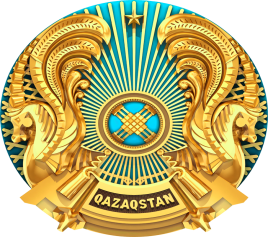 МИНИСТЕРСТВОЭНЕРГЕТИКИРЕСПУБЛИКИ КАЗАХСТАНМинистрА. Сәтқалиев